Маркетолог мамандығының студенттеріне тапсырма:Мақсаты:Маркетинг жағдайларына болжам жасауға және сұранысты талдауға бағытталған жедел құжаттарды жасау, сауда ұйымдарының тауармен қамтуды ұйымдастыру тәртібін, тауар өтімділігін реттейтін жарнамалау қызметін, бағаның ауыспалы саясатына бағдарлану;Студенттің өзіндік жұмысы:1. Қазақ әдебиеті  бойынша оқуға және өз бетімен орындауға арналған тапсырмалар2. Кәсіптік орыс тілінен өз бетімен орындауға арналған тапсырмалар3. Студенттерге жеке тапсырма беру, тауарды жарнамалау, өткізу, сату, баға саясатын қалыптастыру.4. Маркетолог  пәніне байланысты ағылшын тілінен сөздіктер5. Жоғарыда көрсетілген тапсырмаларды орындауға арналған әдебиеттер  тізімі.Құрметті студент, сіздің мемлекеттік тілде тіліңізді дамытуды шыңдау үшін жазғы демалыста өз бетіңізбен ізденіп оқуы үшін төмендегі тапсырмалар беріліп отыр.Қазақ әдебиеті  бойынша өз бетімен оқуға берілетін шығармалар тізімі:1.М.Әуезовтің «Абай жолы» роман – эпопеясын оқу, халық өкілдерін ата, шығармадан салт – дәстүрлерді теріп жаз, Құнанбай образын аш.2. А.  Құнанбаевтың 18, 19, 42, 44 – қарасөздерін оқу, қысқаша мазмұнын айту.3. Ш.Құдайбердиевтің «Үш анық» философиялық трактатын оқу, тәрбиелік мәнін түсіндіру.4. І. Есенберлиннің «Көшпенділер» трилогиясын оқу,тезистеу,кинофильмін көру.5. О. Сүлейменовтің «Азия» жинағын шолу,тезистеу,жер-су аттарын теріп жазу.6. Ә.  Нұрпейісовтің « Қан мен тер» романын оқу, кейіпкерлеріне талдау жасау.7. Ғабит  Мүсірепов «Ұлпан» романын оқу,қысқаша мазмұндау,Ұлпан образын ашу.8. С.  Мұқановтың «Өмір мектебі» романын оқу,тезистеу,Сәбиттің портретін жасау.9. М. Шахановтың  «Өркениеттің адасуы» романын оқу,идеясын ашу.10. Ә. Нұршайықовтың «Ақиқат пен аңыз»романын шолу,тезистеу,мақал-мәтелдер теріп жазу.11. Қ.Жұмаділовтің «Тағдыр» романын оқу,идеясын ашу,тұрақты тіркестерді теріп жазу.12. Б.  Момышұлының «Ұшқан ұя» повесін оқу,идеясын ашу.13. Ә. Кекілбаевтың «Үркер», «Елең – алаң»  романдарын шолу,тезистеу,кейіпкерлеріне талдау жасау.14. С. Адайдың «Маңғыстау» өлеңін жаттау, эппитеттерді теріп жазу.15. Ғ. Әріповтің «Туған ел», «Қазақстан», «Қазақ қызы»   өлеңдерін жаттау.Уважаемый студент, Задания по профессиональному русскому языку1.Написать сообщения(сочинения) на темы:а) Сочинение «Моя будущая профессия»б) Сообщения «Особенности профессии»ІІ.Подготовить ответы на следующие вопросы:1.Правовые основы функционирования языков в РК. Закон о языках Республики Казахстан.2.В мире профессии. Стили речи. Применение профессиональной лексики, терминологии.3.Деловая корреспонденция в туризме.4.Подготовка рассказа о профессиях гидов и переводчиков.5.Структура делового письма и правила его оформления.6.Композиция текста делового письма.7.Личность,культура,этикет. Этикет встреч и переговоровСтуденттер! Сіздерге жазғы демалысқа жеке тапсырмалар берілген. Кестеде көрсетілгендей  әрбір тауар  түріне тауарды жарнамалау, өткізу, сату, баға саясатын қалыптастырып, бейне роликке түсіру керек. Іске сәт!!!Берілген сөздер мен сөз тіркестерін жаттап, қазақша аудармасын жазып көрсетіңіз.Жоғарыда көрсетілген тапсырмаларды орындауға арналған әдебиеттер  тізімі.1.Б.Жәкенова , Қ.Тәмпішева, Ж.Слатова «Менеджмент негіздері»;2.Б.Қ.  Жакенова, Қ.Б. Тәмпішева, Л.М. Мақсатова «Менеджмент негіздері»;3.Ж.Ж. Тоқбаева , Ж.Тасқынбай  «Маркетинг негіздері»;4.Ж.Т. Ходжаниязова «Нарықтық экономика негіздері»;5.С. Сатыбалдыұлы, Б.Байтанаева « Маркетингжәне менеджмент негіздері»№Студенттің аты-жөніТақырыбы1Балалар тағамыАсан   Ержан 2СусындарБекимбет   Маржан 3Балық өнімдеріБисенбаева   Жансая 4Ет өнімдеріЕрмекбаев   Манас 5Сүт өнімдері (құрт, ірімшік, творог)Жиянбаева   Гулзакира 6Иіс су түрлеріЖумабаева   Сагира 7Сабын түрлеріКувандыкова   Анеля 8Иіс сабын түрлеріМарқабай   Альбина 9Сүт түрлеріНурханова   Камшат 10Тіс пасталарыНұрлыбекұлы   Назар11Шаш бояғыштың түрлеріОспанов   Макария 12ШоколадтарОтарбай   Тілекші13Күнделікті өмірде қажетті заттарСалиева   Динара 14Кеңсе тауарларыСарыбала   Аружан 15КөкөністерСимбаев   Амандық 16Жеміс-жидектерТабынбаев   Ерболат 17Шұжық түрлеріТурсынбек  Аружан 18Тез дайындалатын тағам түрлеріУмарғалиева    Әсел 19Тәтті тағамдарЧаухаров   Жұмаекен 20Кукуруз, чипсы тағам түрлеріЭнсегенова   Жансулу priceценаtaxналогcostстоимостьproductпродукт (товар)organizationорганизацияeconomyэкономикаbankбанкagencyагентствоstoreмагазин (склад)fundфондstockакцияlossущербtradeторговляdealсделкаbillсчет (напр. в ресторане)benefitвыгодаfirmфирмаmanagementуправление (руководящий состав)chargeплата (цена)propertyсобственностьbaseбаза, основаниеownerвладелецinvestmentинвестицииconsumerпотребительbudgetбюджетagreementсоглашениеcapitalкапиталaccountсчет (в банке)creditкредитincomeдоходinsuranceстрахованиеsalesпродажиcontractконтрактdemandспрос (требование)shareдоля, акцияcompetitionконкуренцияclaimпретензия, заявлениеsupply (econom.)предложение (эконом.)supply (provision)обеспечение (материальное)marketрынокassessmentоценкаrevenueдоходloanкредит (заем)investorинвесторprofitПрибыльcashналичныеadvertisement (сокр. ad)реклама (объявление)real estateнедвижимостьbranchфилиалfeeплата (вознаграждение)divisionподразделение (административное\политическое)debtдолг (в значении “денежный долг”)checkчекcheckпроверкаwelfareблагосостояние, пособие по безработицеrepresentativeпредставительassociationассоциацияassetактив (вклад)paymentоплатаexpenseрасходfundingфинансированиеsavingsсбереженияgainприбыльsaleпродажа (распродажа)foundationоснование (создание чего-то)goodsтоварыmarketingмаркетингpovertyбедностьspendingsрасходыevaluationоценкаcommissionкомиссияdeficitдефицитestimateоценкаenterpriseпредприятиеemploymentтрудовая занятостьwealthбогатствоbrandбрендstakeакцияcorporationкорпорацияprovisionснабжение, обеспечениеfortuneсостояние (денежн.)shoppingпокупка товаровfinanceфинансыtransferпередача, перевод (напр. денежный)treatyдоговор (между странами), переговорыlicence (Br.) license (Am.)лицензияestablishmentоснование (создание чего-то)partnershipпартнерствоbuyerпокупательstabilityстабильностьcustomerклиент, покупательclientклиентpackageпосылкаbusinessбизнесdepartment storeунивермагpost officeпочтаnewsstandгазетный киоскmarketрынокfloristцветочный магазинsupermarketсупермаркетstallларёк, киоскshopмагазинdairy productsмолочный магазинhaberdasheryгалантереяmallторговый центрgrocer'sбакалеяbaker'sбулочнаяdrug storeаптекаgreengrocer'sовощной магазинfishmonger'sрыбный магазинpet shopзоомагазинboutiqueмодный магазин, бутикantique shopантикварный магазинcrockeryмагазин посудыgift shopмагазин сувенировstationaryканцтоварыsecond handмагазин вещей, которые были в пользованииironmonger'sжестяной магазинoptician'sоптикаtoy shopмагазин игрушекWould you like anything else?желаете что-нибудь ещё?pawnshopломбардknitwearтрикотажdelicatessenгастрономoutlet mallсеть стоковых магазиновdo you deliver?вы делаете доставку?book shopкнижный магазинCould I have a refund?могу я получить деньги обратно?I'm just browsing, thanksя просто присматриваюсь, спасибоdo you have this item in stock?у вас есть это в продаже?does it come with a guarantee?есть ли на это гарантия?what times are you open?когда вы открыты?what time do you close?во сколько вы закрываетесь?are you in the queue?вы в очереди?next, please!следующий, пожалуйстаDo you take credit cards?вы принимаете кредитные карточки?I'll pay in cashя заплачу наличнымиI'll pay by cardя заплачу карточкойcould I have a receipt, please?могу я получить чек, пожалуйста?would you like a bag?вам нужен пакет?closing down saleраспродажа по поводу закрытияreduced to clearуценка в связи с необходимостью допродажиpost officeпочтаnewsstandгазетный киоскmarketрынокfloristцветочный магазинsupermarketсупермаркетstallларёк, киоскshopмагазинdairy productsмолочный магазинhaberdasheryгалантереяmallторговый центрgrocer'sбакалеяbaker'sбулочнаяdrug storeаптекаgreengrocer'sовощной магазинfishmonger'sрыбный магазинpet shopзоомагазинboutiqueмодный магазин, бутикantique shopантикварный магазинcrockeryмагазин посудыgift shopмагазин сувенировstationaryканцтоварыperfumeryпарфюмерияironmonger'sжестяной магазинI'm just browsing, thanksя просто присматриваюсь, спасибоdo you have this item in stock?у вас есть это в продаже?does it come with a guarantee?есть ли на это гарантия?what times are you open?когда вы открыты?what time do you close?во сколько вы закрываетесь?are you in the queue?вы в очереди?next, please!следующий, пожалуйстаDo you take credit cards?вы принимаете кредитные карточки?I'll pay in cashя заплачу наличнымиI'll pay by cardя заплачу карточкойcould I have a receipt, please?могу я получить чек, пожалуйста?would you like a bag?вам нужен пакет?closing down saleраспродажа по поводу закрытияreduced to clearуценка в связи с необходимостью допродажиtailor'sмагазин мужской одеждыdesign shopмагазин декораelectrical storeмагазин электроприборовmaternity sectionотдел товаров для беременныхcandy shopкондитерскаяladies' clothing shopмагазин женской одеждыcobbler'sобувнойshop (BrE), store (AmE)магазинpetrol station (BrE), gas station (AmE), filling stationавтозаправочная станция, АЗСantique shopантикварный магазинchemist‘s (BrE), dispensing chemist's, pharmacy, drugstore (AmE),аптекаcash dispenser, cash machine, cash point, ATM (automated teller machine) (AmE)банкоматbarбарflea market«блошиный рынок»cash-and-carryбольшой оптовый магазинbaker’sбулочнаяboutiqueбутик – небольшой магазин, в котором продается модная одеждаoff-licence, offie, liquor store, bottle shopвинный магазин с продажей на выносnewspaper stand, newsstand, newsagent’s, newsagent’s shop, paper shopгазетный киоскhaberdasheryгалантерея, магазин, в котором продаются предметы мужского туалетаgarageгараж-магазин – место, где ремонтируют или продают автомобили и бензинdelicatessen, deliгастроном, гастрономический магазин, в котором продаются деликатесыhypermarketгипермаркет – очень большой супермаркет, как правило, за пределами города, в котором продается широкий спектр товаровtrading postдеревенский магазин или магазин, расположенный вдали от других городовdaycare centreдетская комнатаbucket shopдешевый турагентpet shopзоомагазин – магазин, в котором продаются домашние животныеkey cuttingизготовление ключейstationer’sканцтовары - магазин, в котором продают канцелярские принадлежностиtearoom, tea-shopкафе-кондитерская, чайнаяbowlingкегельбан, боулингcinema (BrE), movie theater, movies (AmE)кинотеатрbooth, stallкиоскbookstallкнижный киоскbookshop (BrE), bookstore (AmE)книжный магазинthrift shop, charity shop, thrift store, hospice shop, opportunity shop, op shopкомиссионный магазин, в котором продаются бывшие в употреблении товары для того, чтобы заработать деньги на благотворительностьconfectioner’s, sweet shopкондитерскаяpatisserieкондитерская, пирожковаяcoffee shop (в Нидерландах coffee shop – это место продажи и употребления легких наркотиков)кофейняbig-box storeкрупный супермаркет, в котором продается много различных видов товаров, включая продукты питания, лекарства, бытовую техникуjunk shopлавка старьевщикаhole-in-the-wallлавчонка, очень маленький магазин или ресторанduty-freeмагазин беспошлинной торговли (дьюти-фри)fish and chip shop, chip shopмагазин, в котором продают традиционное британское блюдо – рыбу с жареным картофелем и другие блюда на выносfive-and-dime, five-cent store, dime store, ten-cent storeмагазин, в котором продаются дешевые товарыcard shopмагазин, в котором продаются поздравительные открытки и оберточная бумагаlingerie shopмагазин женского бельяtoy shopмагазин игрушекleather goods shopмагазин кожгалантереиcorner shop«магазин на углу» – небольшой магазин, в котором продаются продуктыclothing shopмагазин одеждыgift shopмагазин подарковsandwich shopмагазин по продаже бутербродов, где вы можете купить бутерброды, закуски и напиткиnovelty storeмагазин приколовtakeawayмагазин, продающий блюда, которые покупатели забирают с собой, чтобы съесть домаsalonмагазин-салон - там продают дорогую одежду, сделанную знаменитыми дизайнерамиoutfitterмагазин спецодежды и принадлежностей для кемпинга и охотыbuilders’ merchantмагазин строительных материаловdraperyмагазин тканейelectronics shopмагазин электроникиfurniture shopмебельный магазинdairyмолочный магазин (небольшой)photo boothмоментальная фотографияrecord shopмузыкальный магазинbutcher’sмясной магазинconvenience storeнебольшой круглосуточный или работающий до поздна магазин, в котором продаются продукты питания, бытовая химия, газеты и журналыconcessionнебольшой магазин внутри здания, принадлежащего более крупному бизнесуminimartнебольшой продовольственный магазин, закрывающийся поздно вечеромshoe shopобувной магазинgreengrocer’sовощной магазинoptician’sоптикаgun shopоружейный магазинmegastoreочень большой магазин, в котором продается много различных видов товаровhairdresser’sпарикмахерскаяbarbershop, barber’sпарикмахерская для мужчинperfume shop, perfumeryпарфюмерный магазинpost officeпочта, почтовое отделениеrestaurantресторанfishmonger’s, fish shopрыбный магазинmarketрынокgarden centreсадовый центр - большой магазин, в котором продаются растения, инструменты и оборудование для садаbeauty parlour, beauty salonсалон красотыsex shopсекс-шопservice centreсервисный центр – магазин, где можно купить запчасти и сдать вещь в ремонтchain storeсетевой магазин (один из группы магазинов, принадлежащих одной компании)sports shop, sporting goods shopспортивный магазин, спорттоварыinformation boothсправочное бюроservice stationстанция технического обслуживания – там продают бензин, масло и другие товары для транспортных средствgift shopсувенирный магазинsupermarketсупермаркет – очень большой магазин, в котором продает продукты питания и другие товары для дома (Вы идете по магазину, с тележкой для покупок, товар оплачиваете на кассе)superstoreсупермаркет (очень большой), который продает продукты мелким оптом по низким ценам (обычно на краю города)tobacconist’sтабачный киоск, магазин, в котором продают табак, сигареты и т. д.pay phoneтелефон (платный)shopping centre, mallторговый центрtoiletтуалет (общественный)travel agencyтуристическое агентствоdepartment storeунивермаг – большой магазин, разделенный на отдельные секции для продажи разных товаровgeneral storeуниверсальный магазин – магазин, в котором продается широкий ассортимент продуктов (часто в небольших населенных пунктах)dry cleaner’s, the cleaners, laundretteхимчисткаhardware shopхозтовары – магазин, в котором продаются товары и вещи для дома и садаflorist'sцветочный магазинjewelry shop, jewellery shop, jeweller’sювелирный магазинBrandТорговая марка, брендConsumerПотребитель, покупательCostСтоимость, ценаProduct developmentРазработка изделия (создание нового или улучшение существующего товара)DistributionРаспространение, дистрибуция (доставка товаров конечному пользователю)End-userКонечный пользователь (человек, который реально пользуется продуктом)ImageИмидж (восприятие компании или товара общественностью)LabelЯрлык, биркаProduct launchВыпуск на рынок нового товараMail orderЗаказ товаров по почтеMarket researchИсследования рынкаPackaging (Britain)Упаковка товараPoint of saleТорговая точка (место, где реально продается товар)ProductТоварPublic relationsСвязи с общественностью, паблик рилейшнз, PR (создание и поддержание хорошего имиджа в глазах общественности)RegisteredОфициально зарегистрированная торговая марка — ®SponsorОрганизация, финансирующая некоторое мероприятие в обмен на размещение рекламыS.W.O.T. (аббр. от Strength, Weaknesses, Opportunities, Threats)СВОТ (достоинства, недостатки, возможности, угрозы)TrademarkТоварный знак (специальный символ, рисунок, слово и т.д., представляющий товар или компанию)To do the shopping                      делать покупкиTo go shopping                              ходить за покупкамиShop-windowвитринаShop , storeмагазинSupermarketсупермаркетSecond-hand shopмагазин уцененных, подержанных вещейDepartment storeуниверсальный магазинChoice / big choiceвыбор / большой выборCheapдешевыйExpensive, dearдорогойLong / shortдлинный / короткийTight  тесныйNarrowузкийBig / smallбольшой / маленькийWide / looseширокий /свободныйCash-deskкассаCashierкассирQualityкачествоGood qualityхорошее качествоBest qualityлучшее качествоOdds and endsмелочиFashion, vogueмодаDepartmentотделSectionсекцияTo payплатитьTo fitподходить (быть в пору)To suit подходить (устраивать)To matchподходить (гармонировать)To showпоказыватьTo buyпокупатьPurchase покупкаCounterприлавокTo try … onпримерятьTo sellпродаватьSalesman, shop-assistantпродавецSaleswoman, shop-assistant    продавщицаSizeразмерSeasonсезонOut of seasonне по сезонуTo cost  стоитьStyleфасонPrice  ценаPrice tag, label этикеткаMEN’S WEARМУЖСКАЯ ОДЕЖДАMEN’S OUTFITTINGМУЖСКАЯ ОДЕЖДАWOMEN’S / LADIES’S WEARЖЕНСКАЯ ОДЕЖДА     CHILDREN’S WEARДЕТСКАЯ ОДЕЖДАSTOCK CLEARANCE / SALEРАСПРОДАЖАDISCOUNT RATESТОВАРЫ ПО СНИЖЕННЫМ ЦЕНАМENTRANCEВХОДEXITВЫХОДCLOSEDЗАКРЫТОOPENОТКРЫТОOPEN FROM… TO…ОТКРЫТО С… ПО…CLOSED FOR LUNCH ЗАКРЫТО НА ОБЕДWhen is the shop open?Когда магазин открыт?Is the department store closed?Универмаг закрыт?How do I get to the shopping center?Как пройти в то рговый центр?Where can I buy toys?Где можно купить игрушки?Where is the CHILDREN’S WEAR department?Где у вас отдел детских вещей?Which floor is the perfumery department on?На каком этаже отдел парфюмерии?What can I do for you?Чем могу быть полезен?Are you being served?Вас обслуживают?Can I help you?Вам помочь? What size do you take in suit /shoes?Какого размера костюм / туфли вы носите?It is in fashion (out of fashion)Это модно (немодно)It is the latest fashionЭто последняя модаIt suits you (perfectly/well)Это вам (очень) идетIt is out of seasonЭто не по сезонуIt is (very) cheapЭто (очень) дешевоChanging room is over thereПримерочная вон тамSorry, but we are sold outК сожалению, все распроданоI’m afraid /Sorry I can’t help youК сожалению, ничем не могу вам помочьcome this way, pleaseПройдите сюда, пожалуйстаShall I order it for you?Заказать это для вас?Will you take it with you, or shall I send it?Вы с собой возьмете, или отправить вам?     The cashier’s over thereКасса вон там(I want) a pair of gloves, pleaseМне пару перчаток, пожалуйстаCan you show me some scarvesПокажите, пожалуйста, шарфыHave you got athletic shoes, size 41?У вас есть кроссовки 41 размера в продаже?I want/would like to buy shoesЯ хочу/ хотел бы купить туфлиwith high (low) heelsна высоком (низком) каблукеI’m looking for a coat /raincoatМне нужно пальто / плащWill you show me a jumper, please?Покажите мне, пожалуйста джемперWill you show me something…in dark (light) greyto match my coatnot too brightfor summer (winter)for everyday  / casualmore expensive (cheaper)betterin a different styleПокажите мне что-нибудь …темно(светло) серых тонов подходящее к моему пальтоне очень яркоедля лета (зимы)на каждый деньподороже (подешевле)получше в другом стилеI need size 38Мне нужен 38 размерI take size…in shoesУ меня ….размер обувиsize…neckРазмер воротника….give me a larger (smaller) sizeДайте мне на размер больше (меньше)  I don’t like this styleМне не очень нравится этот фасонCan you show me any others?Покажите, пожалуйста, другиеI’d like to try it onЯ бы хотел это примеритьI’d like to have a darker colorМне бы хотелось что-нибудь темнееMay I try it on?Можно мне это примерить?It fits me perfectly/ wellЭто мне как разIt suits me (doesn’t suit me)Это мне подходит (не подходит) It’s too…Это слишком …I’ll take/have itЯ беруI won’t take/have itЯ не беруWhat’s the price of this…? / How much is it?Сколько стоит…?Do you make any reduction/discount if I buy 2 things?Вы делаете скидку если я куплю 2 вещи?Can I have a look at that…?Можно посмотреть на…I’m just looking (around)Я просто смотрюWhere do I pay?Где заплатить?Can you order it for me?Вы можете заказать это для меня?How long will it take?Сколько времени это займет?Deliver it to …..hotelДоставьте это в гостиницу…Please send it to this addressПожалуйста отправьте по этому адресуDo I have to pay VAT?Нужно платить НДС?Will I have any difficulties with customs?У меня будут проблемы на таможне?    Can you please exchange this?Можно обменять это?I want to return thisЯ хочу это вернуть Here is the receiptВот чек I’d like a refundЯ хочу вернуть деньги brand identityобраз бренда (отражает образ продукта, который компания пытается создать, те «обещания», которые бренд дает своему потребителю)brand positioningпозиционирование брендаbrand awarenessзнание маркиbrand attributesатрибуты брендаbrand bookбрендбук (описание «идеологии» бренда, его ценностей и специфических черт)brand experienceпогруженность в брендbrand valueценность бренда, стоимостная оценка маркиproduct life cycleжизненный цикл товараcompetitive product(s)1) конкурентоспособное изделие; 2) товары-конкурентыproduct lineпродуктовая линия (линейка)branded/unbranded productтовар, выпускаемый под каким-либо брендом/без брендаproduct imageимидж товараproduct orientedтовароориентированный (подход, при котором во главу угла ставится качество продукта и внимание к процессу его производства)product rangeтоварный ассортиментlaunch a new productзапустить новый товарPR officerменеджер PR (менеджер по связям с общественностью, пресс-секретарь)head of PRруководитель отдела PR (отдела по связям с общественностью)marketing assistantпомощник маркетологаart directorхудожественный редактор, арт-директор (обязанности: руководить работающими в компании дизайнерами)product managerпродакт-менеджер, менеджер по продукту dairy молочный butcher’s мясной fishmonger’s рыбный greengrocer’s овощной fruit shop фруктовый wine merchant винный wine and spirit store винный погреб grocery бакалея, продукты draper/dry good store галантерейный магазин antique shop антикварный jeweller’s ювелирный second-hand shop комиссионный to go shopping ходить за покупками to do (the) shopping делать покупки  to sell продавать to buy покупать to buy on a credit покупать в кредит to pay installments платить взносы за покупку в кредит buyer/customer/shopper покупатель counter прилавок shop-window витрина to do/(go) (the) window-shopping рассматривать витрины, не делая покупок shopping list список покупок shopping bag авоська, мешок carier bag пластиковый пакет trolley тележка для покупок basket корзина to join a queue встать в очередь receipt чек total сумма change сдача What do you want to buy? Что вы хотите купить? I’d like to buy… — Я бы хотел(а) купить… What is the price? Сколько стоит? florist’s цветочный bookseller продавец книг bookshop/bookseller’s книжный магазин newsstand/bookstall газетный киоск/книжный лоток music shop нотный stationer’s культтовары souvenir shop магазин сувениров toy shop магазин игрушек furniture stores мебельный furrier’s магазин меховых изделий hat shop магазин головных уборов shoe shop обувной ready-made clothes готовая одежда tobacconist’s табачный electrical goods shop магазин электротоваров car shop автосалон sporting goods спорттовары salesman, saleswoman, shop-assistant продавец cashier, teller (Am.) кассир cash кассаDeadlineкрайний срок
Description 
описаниеEmployee сотрудникEquipment оборудованиеReport отчетResponsibility ответственностьPenalty 
штраф Experience 
опытWholesaler оптовикSchedule 
графикFeedback  обратная связь
Salaryзарплата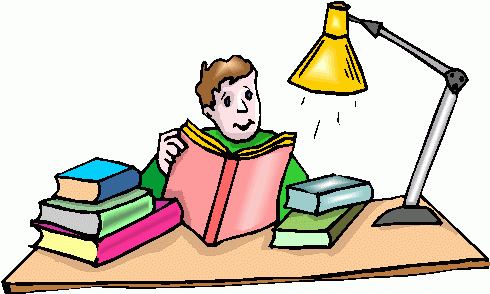 